УКРАЇНАПАВЛОГРАДСЬКА МІСЬКА РАДАДНІПРОПЕТРОВСЬКОЇ ОБЛАСТІ( ____ сесія VIII скликання)РІШЕННЯвід  ___________2023 р.						№  __________Про  перейменування вулиць міста Павлоград	Згідно з п. 41 ч. 1 ст. 26 Закону України „ Про місцеве самоврядування в Україні “, п. 2 ч. 3 ст. 4 Закону України „Про присвоєння юридичним особам та об’єктом права власності імен (псевдонімів) фізичних осіб, ювілейних та святкових дат, назв і дат історичних подій“, Постановою Кабінету Міністрів України від 24 жовтня 2012 року № 989 „Про затвердження порядку проведення громадського обговорення під час розгляду питань про присвоєння юридичним особам та об’єктам права власності, які за ними закріплені, об’єктам права власності, які належать фізичним особам, імен (псевдонімів) фізичних осіб, ювілейних та святкових дат, назв і дат історичних подій“, враховуючи рішення робочої групи з питань перейменування вулиць, провулків, проїздів, проспектів, бульварів у місті Павлоград від 23.03.2023 р. та результати проведення громадських обговорень щодо  перейменування назв вулиць міста, які проводилися в період з 13 лютого 2023 року по 13 березня 2023 року, Павлоградська міська рада  ВИРІШИЛА:	1. Залишити без змін назви вулиць Незалежності, Азовська, Дмитра Бочарникова, Віталія Шкуренка, Співуча  в місті Павлоград, Павлоградської територіальної громади, Дніпропетровської області.2. Відділу   організаційної роботи та взаємодії з громадськістю                (Кашталян М.В.) забезпечити оприлюднення даного рішення в засобах масової інформації.3. Загальне керівництво за виконанням цього рішення покласти на заступників міського голови згідно з розподілом функціональних повноважень. 4. Контроль за виконанням даного рішення покласти на постійну депутатську комісію з питань екології, землеустрою, архітектури, генерального планування та благоустрою.Міський голова Анатолій ВЕРШИНАПитання на розгляд ради винесено згідно з розпорядженням міського голови № __________ від __________Питання на розгляд ради винесено згідно з розпорядженням міського голови № __________ від __________Питання на розгляд ради винесено згідно з розпорядженням міського голови № __________ від __________Питання на розгляд ради винесено згідно з розпорядженням міського голови № __________ від __________Рішення підготував:Начальник відділу містобудування та архітектури - головний архітектор містаВалентина КОЦЕНКОСекретар міської ради	Сергій ОСТРЕНКОЗаступник міського головиз питань діяльності виконавчихорганів радиСвітлана ПАЦКОНачальник юридичного відділуОлег ЯЛИННИЙ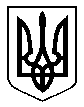 